Przykład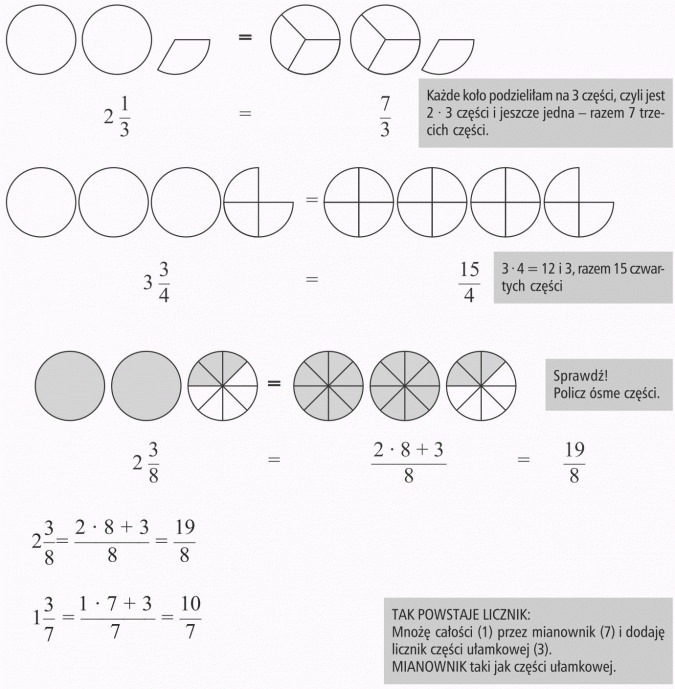 Zadanie 1Zamień liczby mieszane na ułamek niewłaściwy.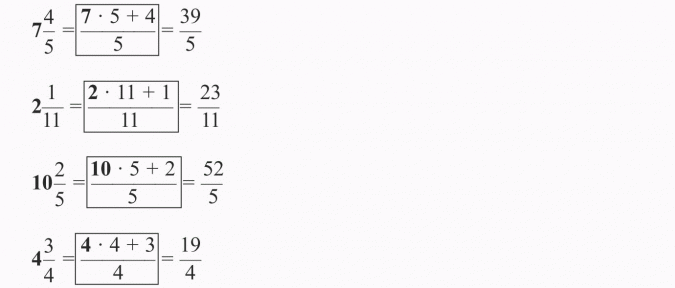 Zadanie 2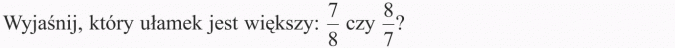 Rozwiązanie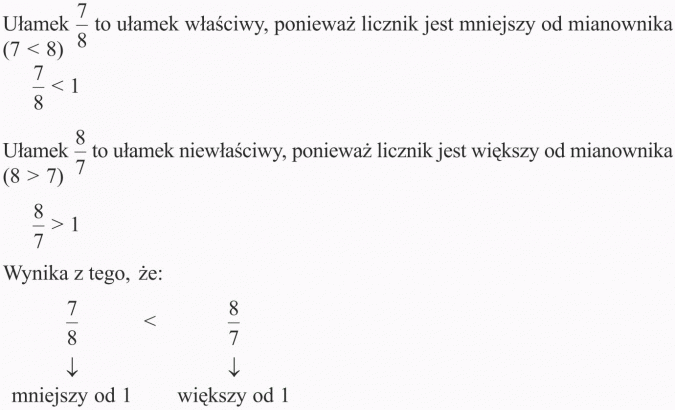 Każdą liczbę naturalną możesz przedstawić w postaci ułamka niewłaściwego.Przykład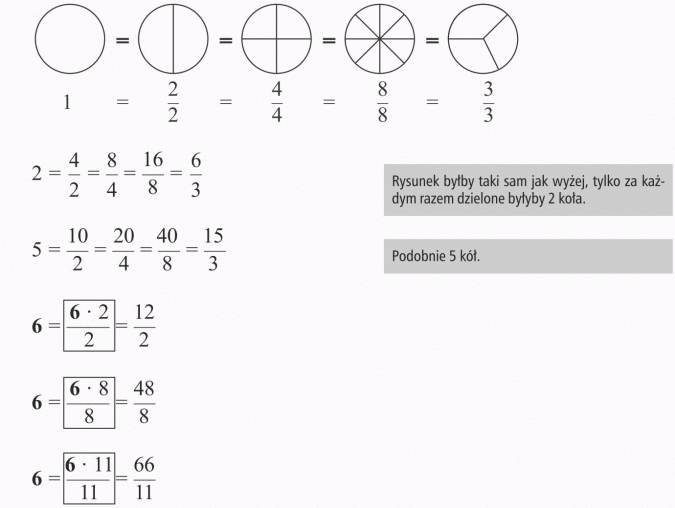 PAMIĘTAJ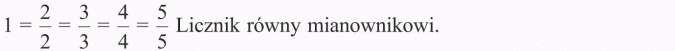 Jeżeli ułamek niewłaściwy zamienisz na liczbę mieszaną, to wyłączysz całości.PRZYKŁAD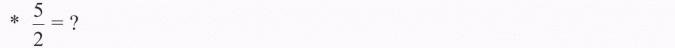 Ponieważ 1 całość to dwie połówki, więc liczysz ile całych kół „zbudujesz” z 5 połówek.5 : 2 = 2 r 1 czyli 2 całe koła i jedna połówka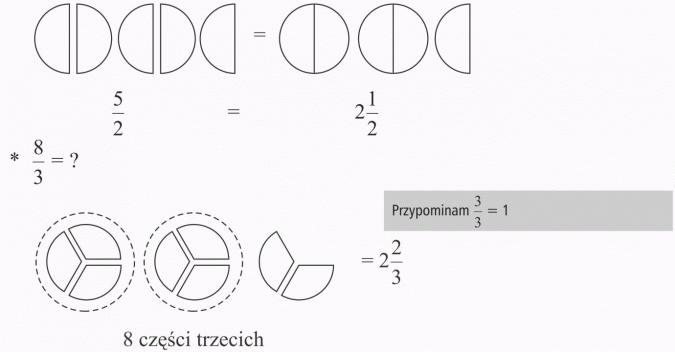 Każde 3 części tworzą całość, więc są 2 całości i pozostają 2 części trzecie.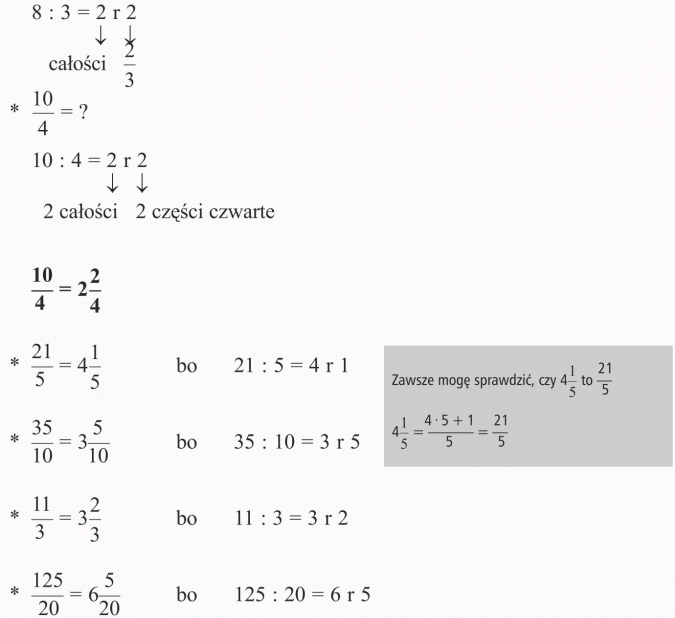 Zadanie 3Uporządkuj liczby od najmniejszej do największej: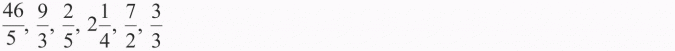 RozwiązanieWśród podanych liczb są ułamki niewłaściwe, więc wyłączasz całości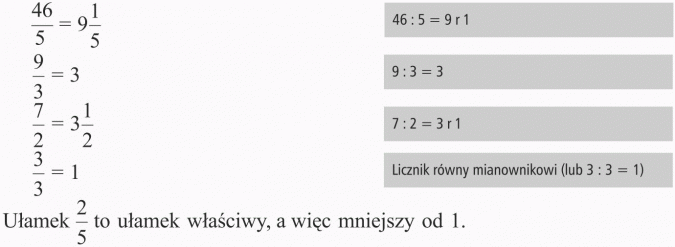 Liczby ułożone od najmniejszej do największej: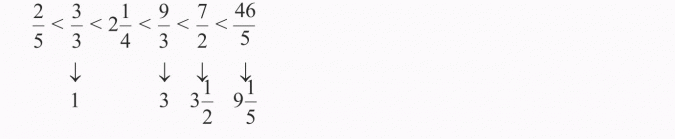 